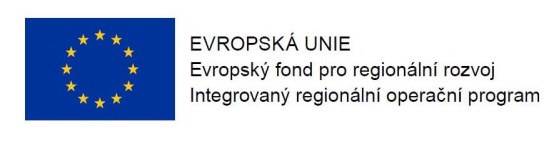 Program semináře pro žadatele k 7. výzvě v IROP„Deinstitucionalizace sociálních služeb za účelem sociálního začleňování“ Datum:				5. 11. 2015	Místo konání:  	Krajský úřad Středočeského kraje, zasedací místnost zastupitelstva, Zborovská 11, Praha 5Zahájení:			5. 11. 2015, 9:30 hodinPředpokládané ukončení:	13:30 hodin9:00 – 9:30	Prezence účastníků	9:30 – 10:00	Zahájení, představení Integrovaného regionálního operačního programu, Řídicího orgánu IROP a Centra pro regionální rozvoj České republiky10:00 – 10:45  	7. výzva IROP „Deinstitucionalizace sociálních služeb za účelem sociálního začleňování“ - parametry výzvy, podporované aktivity, způsobilé výdaje, povinné přílohy žádosti, dotazy 10:45 – 11:15	Kritéria sociálních služeb komunitního charakteru a kritéria transformace a deinstitucionalizace (MPSV)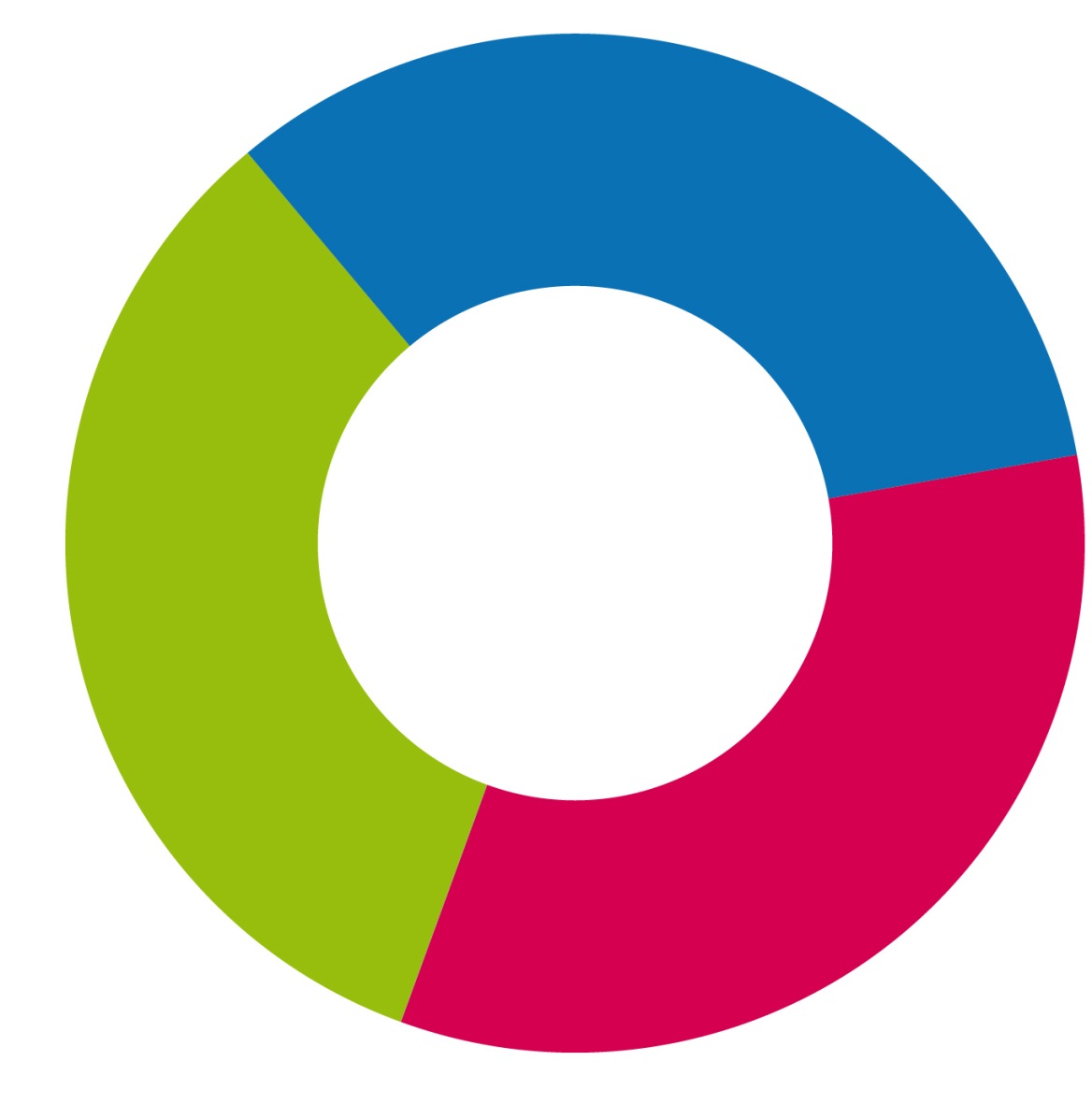 11:15 – 13:00	Základní informace o aplikaci MS2014+, systém hodnocení projektů a další administrace projektu, kontrola výběrových a zadávacích řízení 13.00 – 13:30	Informace k dalším výzvám ve Specifickém cíli 2.1 IROP 13:30 	Závěr